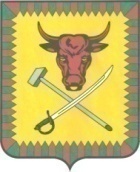 Совет муниципального района «Читинский район»РЕШЕНИЕ30.04.2019                                                                                              № 98г. ЧитаОб освобождении исполнения обязанностей председателя Контрольно-счетной палаты муниципального района «Читинский район»Руководствуясь статьей 27 Устава муниципального района «Читинский район», статьями 3.3.8 и 5 Положения «О Контрольно-счетной палате муниципального района «Читинский район» на основании письменного заявления Глотова Андрея Павловича от 22.04.2019 года, Совет муниципального района «Читинский район» решил:   1.Освободить Глотова Андрея Павловича от исполения обязанностей председателя Контрольно-счетной палаты муниципального района «Читинский район»  с 26.04.2019 года.	2. Опубликовать настоящее решение в официальном средстве массовой информации муниципального района «Читинский район» газете «Ингода» и разместить на официальном сайте администрации муниципального района «Читинский район» в информационно-телекоммуникационной сети «Интернет».   3. Контроль исполнения настоящего решения оставляю за собой.Председатель Совета муниципального района  «Читинский район»                                                                           В.В.Зайдель